MUHAMMAD 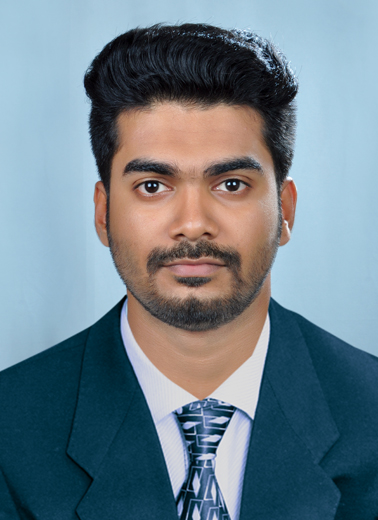 MUHAMMAD.328426@2freemail.com OBJECTIVE To start and build a career in mechanical engineering with leading corporate of hi-tech environment with committed and dedicated people, which will help me to explore myself fully and realize my potential. ACADAMIC QUALIFICATIONCompleted Bachelor of Mechanical  Engineering, from Mangalam college of engineering, Kerala, India , Mahatma Gandhi University, May2016.Completed  11th and 12th  from P.K.K.S.M.H.S.S , Kerala, India, March 2011Completed  10th from Holy  Mary central school Kerala, India, March 2009SKILLS/STRENGTHBasic skill in Solid edge ,Auto CADBasic skill in C++ programmingSkills in MS office , PhotoshopSelf-motivated , excellent communicationCan accept responsibility Ability to work in a teamACADEMIC PROJECTSProject on “TRICIVATOR” About Project The ordinary excavator is meant for heavy purposes. It is not affordable for lighter purposes. It also cannot excavate in narrow places. So an excavating machine is necessary which can be used for lighter purposes at low cost, tricivator is such a device .It is basically an excavating machine which consist of three wheels. These three wheels are intended for more stability. It works pneumatically by using double acting pneumatic jacks and a dc compressor. The arm is fixed at the back of the three wheeled motor cycle. The dc compressor is driven by a 12V battery. It is expected that the tricivator will excavate a maximum of 100kg.Seminar on topic “NEXT GENERATION HIGH PERFORMANCE CUTTING BY USE OF CARBONDIOXIDE AS CRYOGENICS”EXTRA CURICULAR ACTIVITIESParticipated in project expo conducted by RIT college of engineering Kerala, IndiaPerform as a team coordinator for many working models in college festivalsWon several prize for athletics at school levelsActivities includesCricket, volleyball, footballPERSONAL DETAILS		Gender			: MaleNationality		: Indian                             Date Of Birth		: 17/04/1993Visa Type		: VISIT(Valid till 04/03/2017)Language Known	: English, Malayalam*Further details will be provided upon request